Executive SummaryResult-driven professional with exceptional finance and key account management performance in over 11 years in UAE and Sri Lanka. Wide exposure to accounting policies & procedures. Efficient in Analyzing, Comparing and interpreting facts and figures quickly. Have detailed knowledge of accounting procedures, finance management, Accounting Policies and procedures preparation , Understanding of IFRS, Internal & External Auditing, liaison with banks, develop & nurture client relations, financial forecasting, process improvement, budgeting, planning & costing aspects. Quick to grasp new ideas and concepts, and to develop innovative and creative solutions to almost all problems.Core CompetenciesFinancial and Operational Reporting Financial Analysis and business processes Budgeting & Forecasting Treasury Management Financial and Operational Variance Analysis ERP ImplementationImplementation of Internal ControlsInternal & External AuditsExcellent communication& presentation skills Determining financial objectives. Designing & implementing systems, policies & procedures to facilitate internal financial control.Preparing Annual Budget and forecasting trends. Monitoring budgets and comparing them with actual cost and revenues related to production, marketing and capital.Developing reports for top management summarizing the business financial position in areas of income, expenses, capital usage and cash flows, and coordinate the preparation of strategic plans, budgets and financial forecast.Developing and updating accounting, finance and management policies and procedures.Effective Cash Flow Management. Coordinate the preparation of Financial Statements, Financial Reports for internal usage.Overseeing the finance & accounts of a transnational trading, hyper markets, manufacturing, Real Estate Company and very complex reviews of financial, non-financial and operational systems.Creative Thinking - Ability to look outside the box and develop new strategies.Proficiency in MS Office package, specially advanced Excel. Working experience with ERP systems such as Oracle Financials.Professional Qualification & Training Member of Institute of Chartered Accountants of Sri Lanka.  (ACA -2007)Member of Institute of Associated Chartered Management Accountants of Sri Lanka. (ACMA -2008)AchievementsSignificant cost saving in all functional areas in the company (Approximately USD 1.5 million per annum)Around USD 5 million of savings through efficient treasury management was helped to diversify its business.Implementation of  efficient reporting & review system was enable top management to make effective decisionsSuccessful Implementation of budgeting& forecasting system.Successful implementation of ERP systems for new Hypermarket divisionI managed to save more than USD 10 million for the company from the tax savings with timely adoption of the tax concessions and exemptions which came as a result of reforms introduced in 2009 Tax regimes.I was awarded following certificates with monetary awards.2011 – Significant Cost Savings through effective cash flow management2012 – Rescheduling Finance departments of all subsidiaries& excellent team management2013 – Successful implementation of ERP system in Hypermarket Division2014 -  Effective Budgeting & Forecasting SystemProfessional ExperienceAl Tamy General Trading -  UAE		Group Finance Manager 							 June 2012 – PresentFinance & Administration Manager						 May 2011 – May 2012Chief Accountant							            July 2010 – April 2011Al Tamy General Trading is a one of the largest perfume trading company in GCC having its branches in Kuwait, Sultanate of Oman, Kingdom of Bahrain, Pakistan& Saudi Arabia. During last 3 years company has diversified its business in to perfume manufacturing, Hypermarkets, Real Estate & Parking management services & Baggage Wrapping & Storage services in Abu Dhabi International Airport. Annual Group Turnover is USD 250 million. Al Tamy General Trading, Al Masnaa Al Dawali for International Perfumes, Al Tamy Real Estate, Super Bonanza Hyper Market LLC, Al Tamy Cargo Packaging Services LLC & Mawgif Company LLC are the Subsidiary companies in Al Tamy Group.Key Functions:Preparation of AOP (Annual Operating Plan) for each company in the Group.Variance analysis & find out reasons for variances & recommend rectification measures to the management.Treasury Management - Best utilization of funds through effective cash flow forecast system  to avoid unnecessary finance costDevelop and maintain the accounting and internal systems to safeguard the assets of the GroupFormulate finance policies & procedures & including processes for each function in the finance department.Actively contribute in designing ERP solutions for new divisions of the Group& close coordination with IT department in making amendments/improvements to existing ERP system. Develop new system generated management reports with the assistance of IT department.Provides  accurate and timely management reports to the top management Close coordination with top management of the company in formulating business strategies & advise on the financial implications of each management strategies. Formulate & Recommend profit improvement plans to the top managementReviews major contracts and advise top management on the  financial implications Arrange preliminary feasibility studies and financial researches and investigations as requested by the Senior managementReview month closure in each division of the Group including overseas branches.Handling entire finance department including overseas branches.Coordinate and cooperates with the internal and external auditors and ensures that the audits of the companies within the Group are carried out efficiently and economically and that the immediate corrective actions are taken to eliminate any weaknesses or deficiencies that are identified by the Auditors.Visiting overseas branches regularly & assist branches for better improvement & carry out internal audits.Liaison with Banks, Internal & External auditors Liaison with Head office in Jeddah, KSA.Bharti Airtel Lanka (Pvt) Ltd – Sri Lanka                                              Assistant Finance Manager 							   July 2008 – April 2010Accountant								              May 2007 – June 2008The company is in the Telecommunication industry and is a fully owned subsidiary of Bharti Airtel Limited (BAL) in India. BAL is one of the largest mobile telecom operators in the world. Annual Turnover of the company is USD 250 millionKey Functions:Preparing the financial statement  & related reportsInvolving in preparing budget (Annual Operating Plan)Analysis of financial statement & variance analysisEstablishing, implementing & maintaining accounting and internal control proceduresInteracting with internal & external auditorsManaging treasury operations of the company.Advising senior management via availability of timely & relevant information in matters relating to operations & other non-finance & accounting disciplines.Developing short/medium/long term plans & contributing actively towards them. Heading & handling payment function of the companyNegotiating with tax authorities & attend tax matters of the companyVendor ReconciliationsPreparing actual weekly cash flow & weekly cash forecast of the company.Jayasinghe & Company (Chartered Accountants) – Sri LankaAudit Manager								November 2005 – April 2007Audit Senior								February 2005 – October 2005Audit Assistant								May 2004 – January 2005Jayasinghe & Company is the one of the largest Firm of Chartered Accountants in Sri Lanka having 300+ audit staff & having more than 10,000 clients including banks, financial institutions, MNCs etc. Annual turnover of the company is USD 20 millionKey Functions:Internal AuditsReviewing the systems established to ensure compliance with policies, plans & procedures, laws &regulations that could have a significant impact on operations & reporting.Reviewing the soundness of means adopted by the management to safeguard its assetsAppraisal of economy, efficiency & effectiveness of the transactions executed by the organization.Evaluation of operations, programs &management actions to ensure the compatibility with the organizational objectives.External AuditsCarried out statutory & non statutory audits in a wide spectrum of organizations including manufacturing, construction, banks & companies engaged in foreign trade, non profit making organizations.Preparation of overall audit plan & detail audit programs having adequate understanding of the organization & its objectives.Identification of the general & specific risk factors within which the organizations operations are conducted.Reviewing financial statements at planning stage & final stages of the audit.Preparation of audited financial statements.Personal InformationDate of birth		            March 10, 1980Nationality			Sri LankanLanguages Known		English & Sinhalese First Name of Application CV No: 598536Whatsapp Mobile: +971504753686 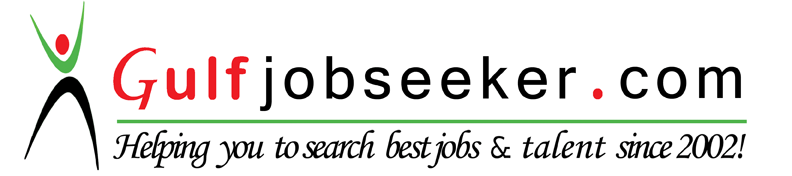 